Home Learning – Puffins – Week 6Hi Puffins,I hope you and your families are all keeping safe and well. Here is the home learning for week 6. The sheets from this pack can be stuck into homework books if you wish.Please do not feel pressured to complete every piece of home learning on the website, Purple Mash, MyMaths and Timestable Rockstars (year 2). Please do what works best for the children and your family. Purple Mash 2Dos:Phonics – ay, ou (click the speaker to sing with Miss Chandler)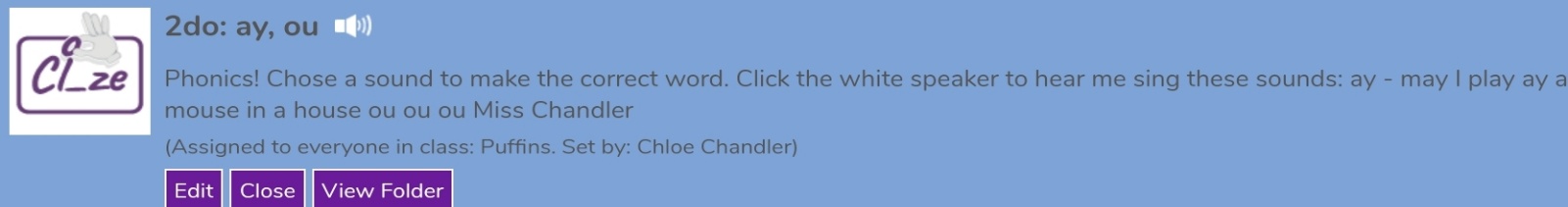 Maths – 2D & 3D sorting Game and 3D Shape Properties 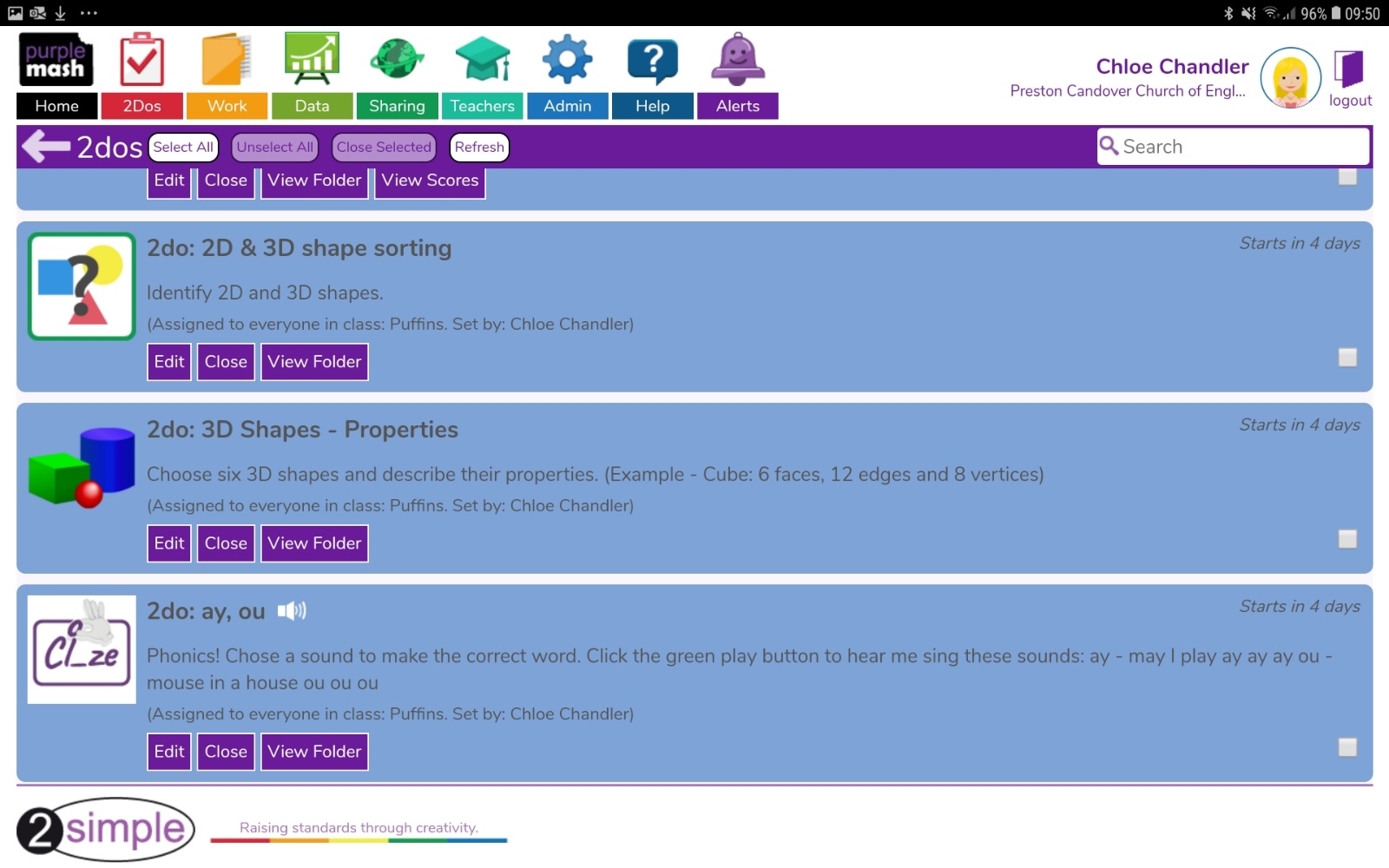 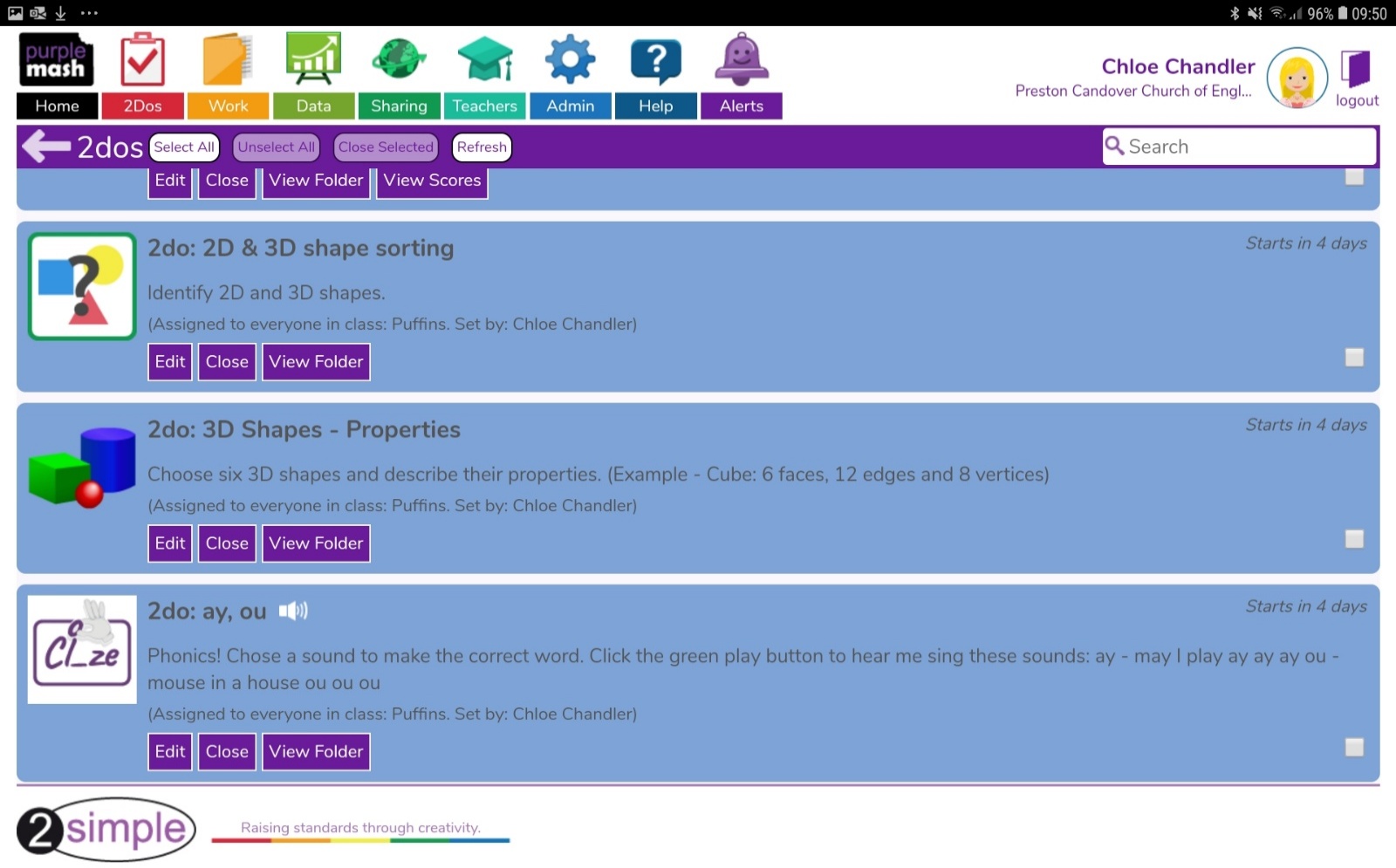 Science – All about Germination 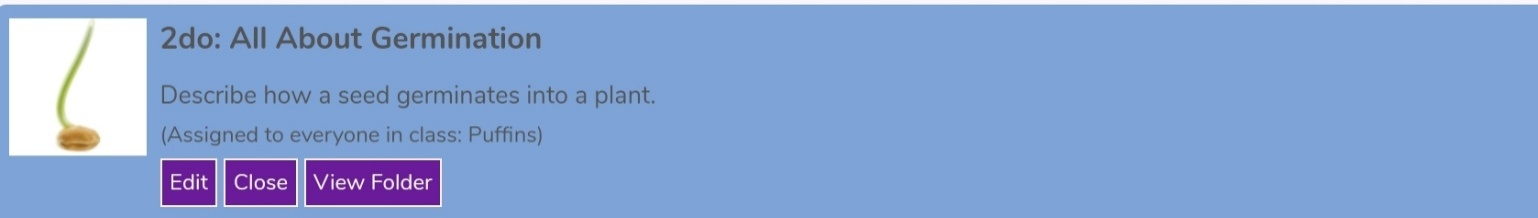 MathsOnline MyMaths homework for the next 2 weeks focuses on shape. There are 4 shape tasks that get progressively harder. BBC Bitesize support videos and tasks: https://www.bbc.co.uk/bitesize/topics/zjv39j6 (shape)Addition Methods +Choose a method to add and write in your homework book:5 + 1 + 2 =                       15 + 5 + 1 =                   30 + 9 + 15 = Subtraction Methods -Choose a method to take away and write in your homework book:8 – 3 – 3 =                          18 – 6 – 1 =                    40 – 6 – 21 =Multiplication Methods x   Choose a method to multiply and write in your homework book:5 x 2 =               3 x 5 =               7 x 5 =                  1 x 5 =             10 x 5 =BBC Bitesize support videos and tasks: https://www.bbc.co.uk/bitesize/topics/zqbg87h/articles/zw8qxfr Division Methods                 how many in each group?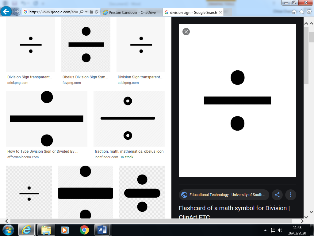 Choose a method to divide and write in your homework book:6 ÷ 2 =                  10 ÷ 2 =               18 ÷ 2 =               20 ÷ 2 =BBC Bitesize support videos and tasks: https://www.bbc.co.uk/bitesize/topics/zqbg87h/articles/z9jxhv4 https://www.bbc.co.uk/bitesize/topics/zqbg87h/articles/z9pc8mn EnglishReading:Phonics 2Do on Purple Mash Re-read sentences to practice fluency and expression Highlight phonic sounds when reading Ask/answer comprehension questions about a bookRead books, magazines, shopping lists, signs, subtitles, recipesPhonic games and activities - www.phonicsplay.co.uk where children can revise phase 3, phase 4 and phase 5 sounds.Writing:Write spellings in sentences Remember: full stops, capital letters, finger spaces, handwriting Spelling:Spellings – write in sentencesSpellings – speed write (children have 1 minute to write one spelling word as many times as they can)Spellings – word search (template below)Below are ALL the spellings for KS1. Please practice the highlighted words for this week.Blank word search for spellings:My Words SearchWords hidden in my word searchScience Topic – Plant LifeBBC Bitesize (KS1 Plants) https://www.bbc.co.uk/bitesize/topics/zpxnyrd Your Mission: Miss Chandler needs your help. She would like to fill her garden with plants. BUT ... Miss Chandler has forgotten how to grow plants! She needs you to teach her, can you help?Grow a plant: It would be great if you could grow something (flowers/vegetables/fruit) and take pictures to go in your book. Then you could show Miss Chandler when you are back at school. Research: Over the next few weeks, please research and answer these questions to help Miss Chandler:What do plants need to grow?What are the parts of a plant?What is the typical life cycle of a plant?How do plants reproduce?What is ‘germination'? You may have other questions that you might want to research such as:If you grow a plant, where in the world does it grow naturally? What plants grow in the desert?Can plants grow in water? What plants?How do fruit and vegetables get to the shops? (You may wish to focus on 1 fruit or vegetable)Presentation: Choose a way to present your work. This could be in your homework book or a portfolio. Here are some of the things you could put in your book; writing, typing, drawings, pictures, plant diary and anything else you think of. If you have any questions related to any of the home learning tasks you can now email me directly on Purple Mash. Many thanks and take care,Miss Chandler Useful websitesAll Subject Areas:www.purplemash.com Support videos and daily lessons -https://www.bbc.co.uk/bitesize/primary Online lessons - https://www.thenational.academy/online-classroom/ English:KS1 SATs - https://www.gov.uk/government/publications/key-stage-1-tests-2019-english-reading-test-materials Phonics Revision - www.phonicsplay.co.uk Maths:KS1 SATs -  https://www.gov.uk/government/publications/key-stage-1-tests-2019-mathematics-test-materialsHomework site - https://www.mymaths.co.uk/ 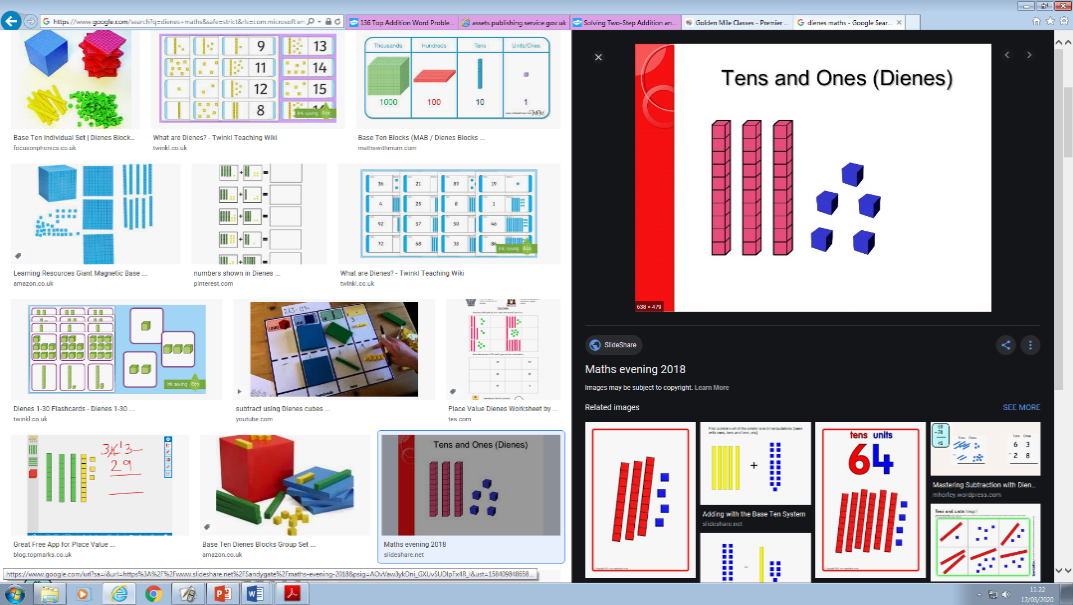 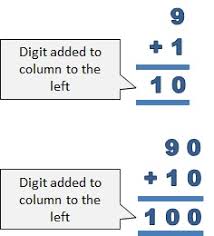 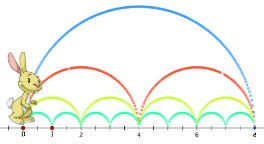 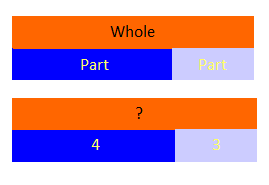 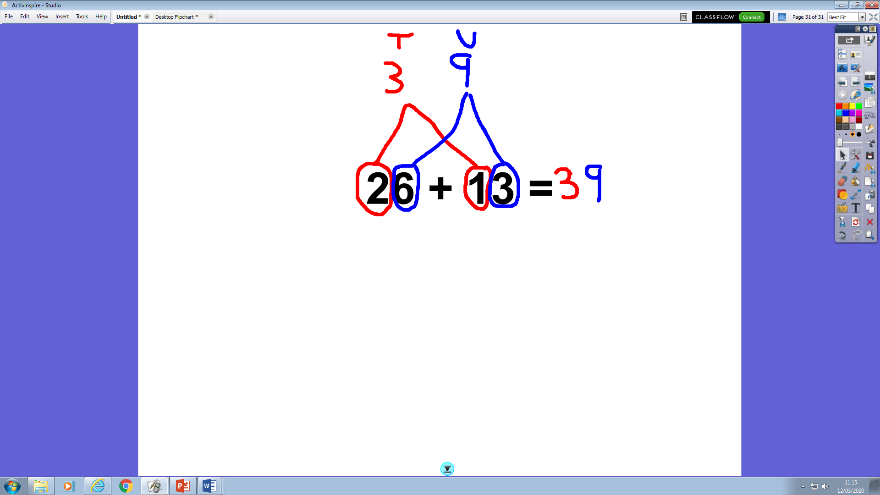 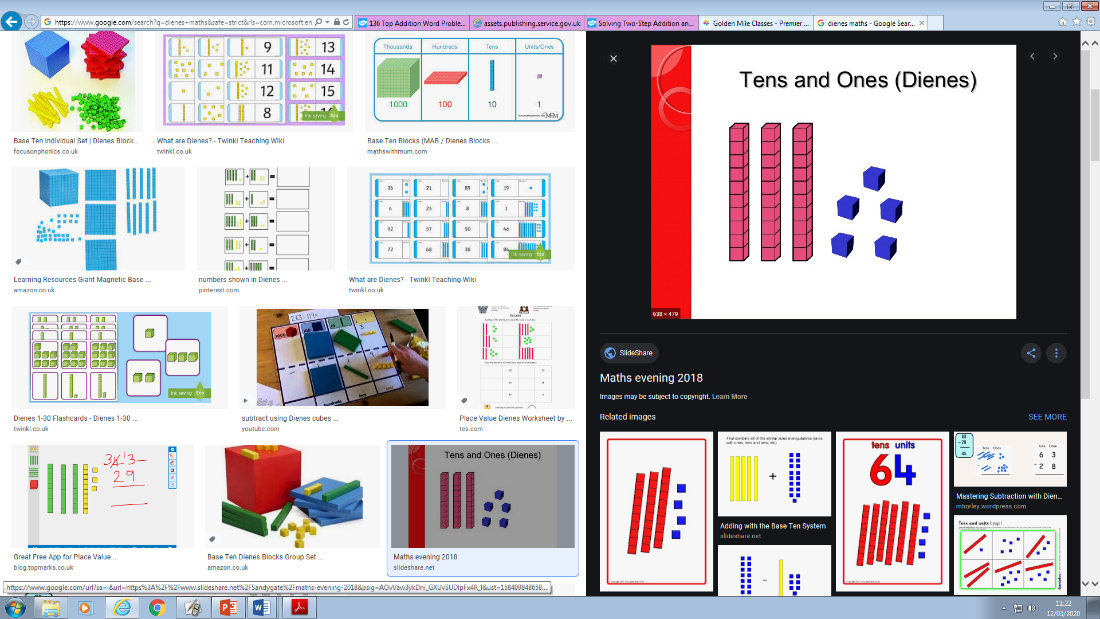 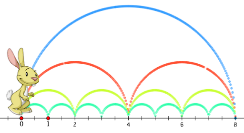 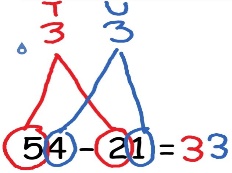 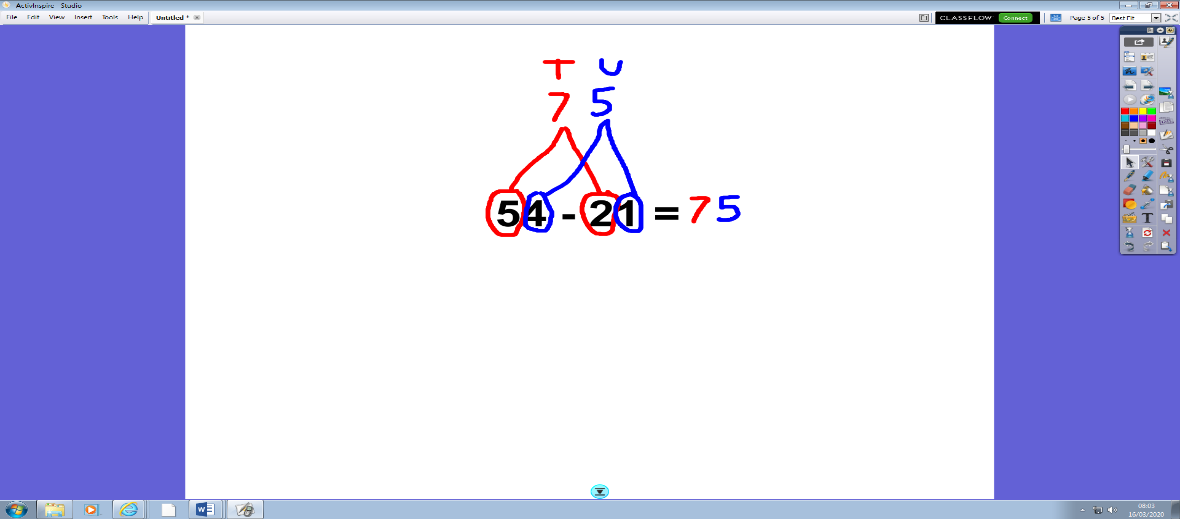 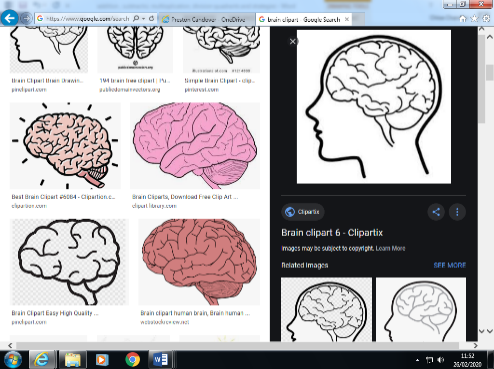 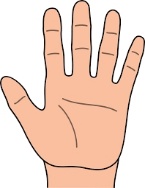 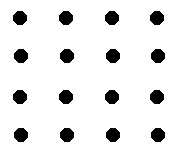 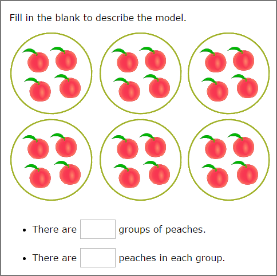 KS1 Spellings Year 1                 Year 2 KS1 Spellings Year 1                 Year 2 KS1 Spellings Year 1                 Year 2 KS1 Spellings Year 1                 Year 2 theadototodayofsaidsaysarewerewasishishasIyouyourtheybehemeshewenogosobymyheretherewherelovecomesomeoneonceaskfriendschoolputpullfullhouseourdoorfloorpoorbecausefindkindmindbehindchildchildrenwildclimbmostonlybotholdcoldgoldholdeveryeverybodyevengreatbreaksteakprettybeautifulafterfastpastlastfatherclassgrasspassplantpathbathhourmoveproveimprovesuresugareyecouldwouldshouldwhowholeanymanyclothesbusypeoplewateragainhalfmoneyMrMrs ParentsChristmas